The Parish of Boxmoor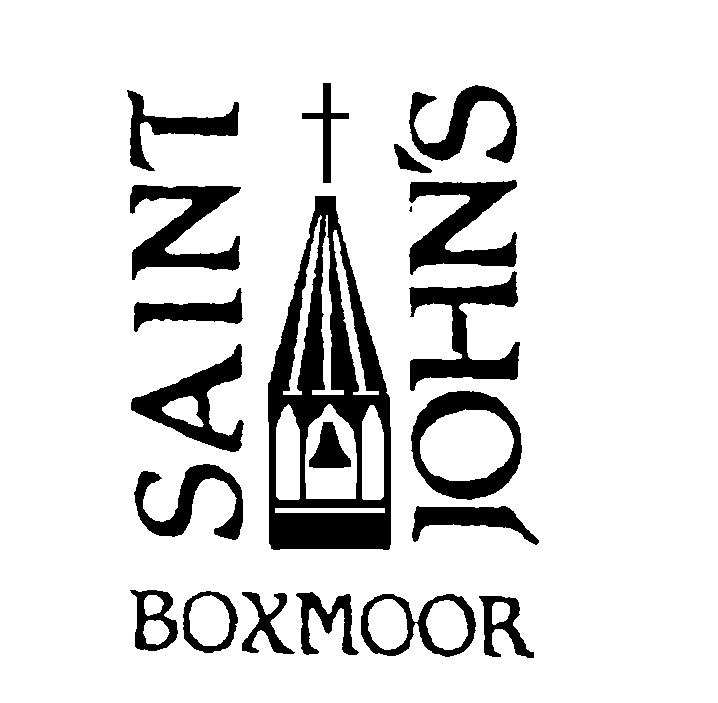 St John’s Boxmoor, St Stephen’s Chaulden & St Francis’ Hammerfield__________________________________________________________________________________________________________________________________________________________________________________________________________________________________________________________________________________________________________________________________________________________________No. 3828                                                                        	    17 January 2021pUBLIC WORSHIP SUSPENDED IN THIS PARISHST JOHN’S open for PRIVATE PRAYEROUR PRAYERS ARE ASKED FOR:all who are infected or affected by the Coronavirus pandemic:	our hospitals and all health professionals			for all who are infected and their families	our schools, shops, and other services			for all who are anxious or struggling financiallythose who are ill: Lynsey Abbott, Becky, Catherine, Derek Cordery, Beryl King, Baby Chloё Lear, Lizzie, Paul McCormick, Elizabeth McDonald, Daphne Pullen, Baby Christopher Rhoden, Marion Roff, Stanley Rose, Alan Smith;those with ongoing needs: Richard Berry, John Berry, Trevor Boyce, Val Darvill, Margaret Delph, Rev’d Ivor Dowse, Michele Finch, Derek Frost, Josie Gower, Andrew Gunning, Margaret Gunning, John & Debby, Steve Hanwell, Jean Harries, Pam Hart, Anne Hosier, Ian, Catherine Keppel, Sheila Lewis, Brian Laidlaw, Samuel & James Lockyer, Rev’d Rex Merry, Ruth Merry, Steve Randall, Godfrey Rock, Jean Stevens, Beryl Taylor, Jayne Taylor, Jim Taylor, Ken Warby, Christine Wilson, Rory Wilson, Mike Winch;If you wish to be remembered at Morning and Evening Prayer only, please contact the Vicar.those who have died recently and we pray for their families and friends.Phyllis SimonsPeter Wing		funeral: Wednesday 20 January, 1.00pm, West Herts Crematorium – Family onlySheila Charge	funeral: Wednesday 20 January, 3.00pm, St John’s – Family onlythose whose Years mind is this week: 17-23 January: Peter Smith (19.01.20), Pauline Andrews (20.1.17), Iris Grover (21.01.19), Robert Critchley (22.01.16), Anthony Ireland (23.01.18).Churches Together in Hemel Hempstead: Adeyfield Free Church (United Reformed Church)PARISH NOTICESCORONAVIRUS UPDATE:  The Standing Committee of the PCC has resolved that, although Public Worship is permitted by the Government, we do not believe it is safe for us to Worship together physical for the time being. This decision was not taken lightly but is felt to be the most responsible thing we can do.National Lockdown requires us to Stay at Home other than for essential shopping or medical appointments, or for work reasons, or for daily exercise.St John’s remains open for Private Prayer 9.30am-5.00pm every day (Saturdays 10.30am-5.00pm).  Please follow the guidance in church regarding distancing. Prayer resources will be available. Our churches remain Covid-secure places and as safe as we can make them but gathering in large numbers is not advised at this time.Funerals can still be conducted in church.  The Eucharist will be celebrated and broadcast from St John’s each week and can be joined from 8.00am each Sunday. Worship resources remain available on our Website www.stjohnsboxmoor.org.uk/suspended-services-resourcesPlease keep praying for our Key Workers, each other, and all those infected and affected by this horrible virus.Please keep phoning/writing to each other and helping where there is need.FUNERAL ARRANGEMENTS FOR SHEILA CHARGE:  Sheila’s funeral is to take place in church on Wednesday 20 January at 3.00pm where up to 30 people may be present. Her family are opening-up the service to those who would wish to come. Please can you contact Liz, Sheila’s daughter, on 07554 317983 if you would like to attend. For those unable to attend the Funeral it is to be recorded and made available (with Order of Service) on our Website the following day. If you would like to line the path on Sheila’s arrival into Church you would be most welcome but STRICT Social Distancing and no mingling are to be observed.A MESSAGE FROM GILDA AXTELL:  Baby Gordon is now discharged from GOSH. Gilda, Rebecca and Bruce thank you all for your prayers for our precious boyONLINE GIVING:  Please continue to support the Mission and Ministry of the Parish through your weekly/monthly financial giving. With Public Worship suspended it is not possible to put envelopes/loose cash in the plate. Please either hold-on to you offering until we are able to resume Public Worship or consider making your offering by Direct Debit or online. This is now possible via our website www.stjohnsboxmoor.org.uk/donate For more information about Direct Debits please speak to the Vicar/Treasurer. We have also installed a card reader for contact card donations since cash/plate giving is trickier at the moment. Thank you for your generosity in funding the Mission of the Church.VIRTUAL SOCIAL GATHERINGS:HAPPY HOUR:  The next Happy Hour will be Thursday 4 February at 8.00pm on Zoom. All are welcome. For login details please contact the Vicar. Feel free to suggest a drink/theme for the evening.COFFEE MORNING:  Every Wednesday at 11.00am on Zoom. All are welcome. For login details please contact the Vicar.VIRTUAL QUIZ:  Plans are in place to hold a Virtual Quiz this Saturday, 23 January, using Zoom and Kahoot! If you are interested please email the Vicar. Teams of up to 4 people (from the same household/support bubble or innovative use of technology), £5 per person. Start time 8.00pm. A perfect way to pass a dull January evening in Lockdown!MUSIC PERCENTAGE CLUB: 'Congratulations to the winners of the December Music Percentage Club big draw: Job Rombout 1st £32, Lorraine Ioannou 2nd £10, Carole Lewis 3rd £5.  If you know of someone who would be interested in joining the Music Percentage Club and supporting Music at St John’s in this way there are forms in church or please contact Mark Harbour on 01582 841019.'PARISH OFFICE: The office will be closed to the public until further notice. Hilary will be available via email and on the phone on Tuesday afternoons. Parish Office: 01442 260299   		office@stjohnsboxmoor.org.uk 		https://www.stjohnsboxmoor.org.ukVicar: 01442 243258			vicar@stjohnsboxmoor.org.ukSunday 17 January:Second Sunday of EpiphanySecond Sunday of Epiphany10.00amVirtual Parish Eucharist  	WebsiteService is available to join at any time after 8.00am on the Parish WebsiteDaily9.30-5.00Church open for Private PrayerThe Vicar will say Morning and Evening Prayer privately		Monday	Tuesday	Wednesday8.00pm11.00am3.00pmWeek of Prayer for Christian Unity beginsPCC Meeting – conducted by the Standing Committee	ZoomNO Service of Holy CommunionZoom Coffee MorningFuneral: Sheila Charge – family only	Zoom	Saturday8.00pmVirtual Quiz  	ZoomSunday 24 January:Third Sunday of EpiphanyThird Sunday of Epiphany10.00amVirtual Parish Eucharist  	WebsiteService is available to join at any time after 8.00am on the Parish Website